PielikumsMadonas novada pašvaldības domes27.04.2023. lēmumam Nr. 222(protokols Nr. 5, 18. p.) Līguma projektspar Saules iela 10, Madona, zemes vienības daļas nodošanu bezatlīdzības lietošanāMadonā,	2023. gada _____Madonas novada pašvaldība, reģistrācijas Nr. , juridiskā adrese: Saieta laukums 1, Madona, Madonas novads, LV 4801 (turpmāk – Pašvaldība), kuras vārdā saskaņā ar Pašvaldību likumu un Madonas novada pašvaldības saistošajiem noteikumiem Nr. 2 “Madonas novada pašvaldības nolikums” darbojas pašvaldības izpilddirektors Uģis FJODOROVS, no vienas puses, unNodibinājums Madonas Valsts Ģimnāzijas fonds, reģ. Nr. 40008080822, adrese: Skolas iela 10, Madona, Madonas novads, (turpmāk tekstā – Nodibinājums), kuru pārstāv valdes priekšsēdētājs J. Jātnieks, no otras puses, (abi kopā – Puses vai atsevišķi – Puse),ņemot vērā, ka ar Pašvaldības domes 2023.gada.__aprīļa lēmumu Nr.___ “Par pašvaldības nekustamā īpašuma nodošanu bezatlīdzības lietošanā nodibinājumam “Madonas Valsts Ģimnāzijas  fonds” (protokols Nr. ____.) Pašvaldība nolēma nodot nodibinājumam bezatlīdzības lietošanā nekustamā īpašuma Skolas iela 10, Madona, Madonas novads, ar kadastra numuru 7001 001 1326, zemes vienības daļu ar kopējo platību 426  m2 (grafiskais pielikums Nr.1). Puses noslēdz šādu līgumu (turpmāk – Līgums):LĪGUMA PRIEKŠMETSPašvaldība nodod un Nodibinājums, pieņem bezatlīdzības lietošanā zemes vienības ar kadastra apzīmējumu 7001 001 1326 adresē Skolas iela 10, Madona, Madonas novads, ar kopējo platību 426 m2 (turpmāk – Objekts) (grafiskais pielikums Nr.1).Objekts ir lietojamas Nodibinājuma funkciju veikšanai.Objekts tiek nodotas ar mērķi – interaktīvas rekreācijas zonas ierīkošanai. Līgums stājas spēkā tā 2023. gada 1. maijā un ir spēkā 7 gadi (līdz 2030. gada 30. aprīlim). Pašvaldība nodod, un Nodibinājums pieņem Objektu lietošanā abpusēji parakstot nodošanas – pieņemšanas aktu, kurā tiek fiksēts Objekta stāvoklis nodošanas brīdī. Pēc abpusējas parakstīšanas nodošanas-pieņemšanas akts kļūst par Līguma neatņemamu sastāvdaļu.Pašvaldība piekrīt, ka Līguma darbības laikā Objektu lietos Nodibinājums, tās darbinieki un pārstāvji.PĀRSTĀVĪBAS NOTEIKUMIPuses vienojas, ka ar Līguma izpildi saistītos jautājumus risina šādi Pušu pilnvarotie pārstāvji:Pašvaldības pārstāvis ir Madonas pilsētas pārvaldnieks Guntis Ķeveris, e-pasts: guntis.keveris@madona.lv.Nodibinājuma pārstāvis ir _____________________________________. Pilnvarotie pārstāvji, veicot savstarpējo saziņu, izmanto šī Līguma 2.1.1. un 2.1.2. punktā minētos rekvizītus (tālruņa numurus, e - pasta adreses).Pašvaldības pilnvarotais pārstāvis ir tiesīgs:parakstīt Objekta nodošanas – pieņemšanas aktu;sastādīt un parakstīt defektu aktus;kontrolēt Objekta tehnisko stāvokli;savlaicīgi un nekavējoties informēt par tehniskajām problēmām, risināt citus, ar Objekta lietošanu un uzturēšanu saistītus jautājumus.NODIBINĀJUMA TIESĪBAS UN PIENĀKUMINodibinājums apņemas:izmantot Objektu tikai Nodibinājuma statūtos norādītajiem darbības mērķiem, kuri statūtos ierakstīti līdz Līguma parakstīšanas brīdim;samaksāt nekustamā īpašuma nodokli Likuma noteiktā kārtībā un termiņos, ja tāds būtu jāmaksā;uzturēt Objektu normatīvajos aktos noteiktajiem ekspluatācijas noteikumiem atbilstošā stāvoklī, tajā skaitā, uzkopt Objektu par saviem līdzekļiem un darbaspēku;nenodot Objektu apakšnomā bez Pašvaldības rakstiskas atļaujas;izpildīt valsts varas un valsts pārvaldes institūciju aktus, kuri attiecas uz Objekta uzturēšanu. Nodibinājums uzņemas atbildību par normatīvajos aktos noteikto noteikumu prasību ievērošanu Objektā tiktāl, ciktāl Nodibinājums šādu atbildību var uzņemties kā Objekta lietotājs;netraucēt Pašvaldības pārstāvju piekļūšanu Objektam, lai veiktu Līgumā paredzēto noteikumu ievērošanas pārbaudes Objektā;atlīdzināt Pašvaldībai savas vainas vai savu darbinieku vai klientu dēļ radušos zaudējumus, kas ir radušies nepildot vai nepienācīgi pildot Līgumā paredzētos noteikumus; nekavējoties ziņot par jebkādiem bojājumiem attiecībā uz Objektu un darīt visu nepieciešamo bojājumu novēršanai un/ vai samazināšanai;veikt visu nepieciešamo, lai Nodibinājuma klienti un darbinieki Objektā ievērotu Objekta lietošanas noteikumus. Nodibinājumam ir tiesības:veikt Objekta pielāgošanu savām vajadzībām;sniegt pieteikumus projektu konkursos, norādot Objektu, kā projekta realizācijas vietu;Nodibinājumam ir tiesības uzstādīt reklāmas izkārtnes un informāciju ar savu nosaukumu un atribūtiem, firmas zīmi, logotipu un citu reklāmu, tai skaitā konstrukcijas, Objektā. Nodibinājums apņemas Līguma laušanas vai izbeigšanās gadījumā demontēt uzstādītās izkārtnes vai konstrukcijas.PAŠVALDĪBAS PIENĀKUMI UN TIESĪBAS4.1. Pašvaldība apņemas:uzturēt Objektu atbilstošā tehniskā stāvoklī; uzsākt, veikt un pabeigt ārkārtas remontdarbus;veikt visus nepieciešamos darbus Objekta funkcionālās darbības uzturēšanai;netraucēt Nodibinājumam lietot Objektu;nelikt Nodibinājumam nepamatotus un nelikumīgus šķēršļus un traucēkļus Objekta izmantošanā;neiejaukties Nodibinājuma darbībā un nekādā veidā neaprobežot Objekta lietošanas kārtību, ja tā nav pretrunā ar Līguma noteikumiem.4.2. Pašvaldība garantē Nodibinājumam, ka:Pašvaldībai ir tiesības slēgt Līgumu;Nodibinājuma Līguma darbības laikā var izmantot Objektu, ievērojot Līguma noteikumus, bez jebkādiem šķēršļiem vai traucējumiem no Pašvaldības puses.Pašvaldībai ir tiesības ar Nodibinājumu iepriekš saskaņotā laikā ienākt Objektā, lai veiktu to apkopi un nepieciešamos remontdarbus.PUŠU ATBILDĪBAKatra puse ir attiecīgi atbildīga par postījumiem, kas Objektam nodarīti pašas Puses vai tās pilnvaroto personu, trešās personas vai darbinieku vainas dēļ, izņemot Force Majeure gadījumā.FORCE MAJEUREPuses tiek atbrīvotas no atbildības par Līguma pilnīgu vai daļēju neizpildi, ja to kavē jebkādi apstākļi, kas ir ārpus attiecīgās Puses ietekmes un kurus tā nespēj novērst, izrādot pienācīgu centību. Par nepārvaramas varas apstākļiem nav uzskatāmi tādi apstākļi, kas radušies attiecīgās Puses darbības vai bezdarbības rezultātā. Nepārvaramas varas apstākļi ir jebkāda veida dabas stihijas, ugunsgrēki, militāras akcijas, blokādes, citi no Pusēm neatkarīgi apstākļi, kurus puses Līguma slēgšanas brīdī nevarēja nedz paredzēt, nedz novērst, veicot pienācīgus piesardzības pasākumus. Puses apņemas veikt nepieciešamos pasākumus, lai līdz minimumam samazinātu kaitējumus, kas var izrietēt no nepārvaramas varas apstākļiemPuse, kurai iestājas Līguma 6.1.punktā minētie apstākļi, par šādu apstākļu iestāšanos 5 (piecu) darba dienu laikā rakstveidā paziņo par to otrai Pusei. Paziņojumā jānorāda, kādā termiņā ir iespējama un paredzama Līgumā noteikto saistību izpilde, un, ja otra Puse pieprasa, šādam ziņojumam ir jāpievieno izziņa, kuru izsniegusi kompetenta institūcija un kura satur minēto ārkārtējo apstākļu darbības apstiprinājumu un to raksturojumu. Ja Līguma 6.1.punktā minēto apstākļu un to seku dēļ nav iespējams izpildīt Līgumā paredzētās saistības ilgāk kā 1 mēnesi, tad katra no Pusēm ir tiesīga atteikties no turpmākas Līgumā noteikto pienākumu pildīšanas, un šādā gadījumā neviena no Pusēm nav tiesīga prasīt no otras zaudējumu atlīdzību, kas saistīta ar Līguma pārtraukšanu.LĪGUMA GROZĪŠANAS, PAPILDINĀŠANAS UN IZBEIGŠANAS KĀRTĪBAŠo Līgumu var grozīt, tajā skaitā izbeigt, Pusēm rakstveidā par to vienojoties. Visi Līguma grozījumi ir tā neatņemama sastāvdaļa.Nodibinājumam ir tiesības vienpusēji nekavējoties izbeigt šo Līgumu šādos gadījumos:Pašvaldība regulāri un apzināti rada tādus apstākļus, kuri kavē Nodibinājumam izmantot Objektu saskaņā ar šī Līguma noteikumiem, un par šādiem apstākļiem Nodibinājums ir informējusi Pašvaldību rakstveidā; no Nodibinājuma neatkarīgu apstākļu dēļ un Pašvaldības vainas dēļ Objekts nonācis tādā stāvoklī, ka tas vairs nav izmantojamas Līgumā paredzētajam mērķim.Pašvaldībai ir tiesības vienpusēji nekavējoties izbeigt šo Līgumu šādos gadījumos: Nodibinājuma darbinieki vai klienti bojā Objektu vai pārkāpj Objekta lietošanas noteikumus;Nodibinājums izmanto Objektu Līgumā neparedzētiem mērķiem vai veic Objekta pārbūvi bez rakstiskas saskaņošanas ar Pašvaldību;Objekts objektīvu apstākļu rezultātā prasa neatliekamus un tik lielus uzlabojumus, ka tos nav iespējams veikt, Nodibinājumam turpinot lietot Objektu. Līguma darbības pēdējā dienā Nodibinājums nodod Pašvaldībai Objektu ar nodošanas un pieņemšanas aktu ne sliktākā stāvoklī, kādā tās saņemtas, ņemot vērā dabisko nolietojumu. Nodibinājumam nav tiesību pieprasīt jebkādu zaudējumu kompensāciju, ja Līgums tiek izbeigts Līguma 7.3. punktā noteiktajos gadījumos. Līgumsoda samaksa neatbrīvo Puses no galveno saistību izpildes.Puses neatbild par saistību neizpildi vai nepienācīgu izpildi, ja neizpildes cēlonis ir nepārvarama vara.CITI NOTEIKUMIJautājumos, kas nav atrunāti šajā līgumā, Puses rīkojas saskaņā ar Latvijas Republikā spēkā esošajos normatīvajos aktos noteikto.  Pusēm ir jāinformē vienai otru 5 (piecu) darba dienu laikā par savu rekvizītu maiņu.Visi strīdi un domstarpības saistībā ar Līgumu, ko nevar noregulēt starp Pusēm pārrunu ceļā, tiek risināti Latvijas Republikas tiesu iestādēs atbilstoši Latvijas Republikā spēkā esošajiem normatīvajiem aktiem.Līgums sastādīts latviešu valodā uz 4 (četrām) lappusēm 2 (divos) identiskos eksemplāros ar vienādu juridisko spēku, no kuriem viens eksemplārs glabājas pie Pašvaldības, bet otrs pie Biedrības.PUŠU REKVIZĪTI UN PARAKSTIPielikums  Nr.1Izdruka no VZD informācijas sistēmas, zemes vienības ar kadastra apzīmējumu 7001 001 1326 daļa 426 kv.m. platībā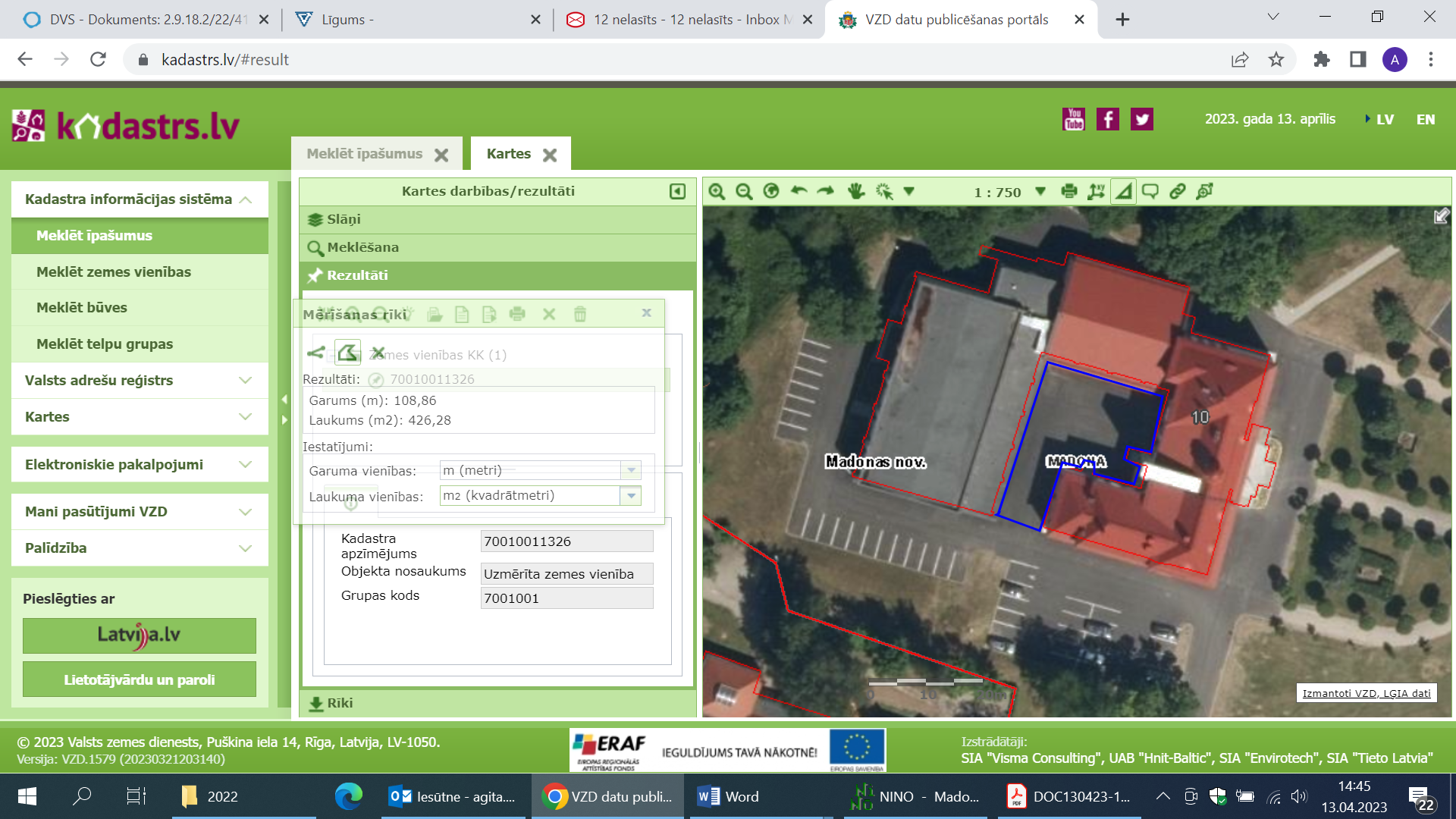 Madonas novada pašvaldībaReģistrācijas Nr.90000054572Adrese: Saieta laukums 1, Madona, Madonas novads, LV-4801Konta Nr.:LV37UNLA0030900130116NodibinājumsValdes priekšsēdētājs